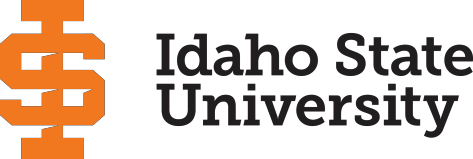 Department Inventory Trade In FormBuyer & C.P.I.S. must approve trade in of ISU Property prior to removal from inventory. Department: 										Buyer: 								Requisition Number: 									Purchase Order Number: 						Condition Codes:	(G) Good	(F) Fair     	(R) Repairable		(U) Unusable	Send to:	buyers@isu.edu		Authorized Signature (Dept. Head or Director) REQUIRED: 								              	Contact Email: 									Date: 						Purchasing Signature: 								Date: 					ISU Tag #Item DescriptionService Tag# or Serial NumberCond.(see below)ReasonCurrent Location